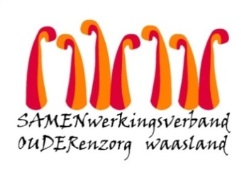 Nieuwsbrief Woonzorghuis Het Hof – 21 oktober 2021Beste naaste,Covid-19 
Ondertussen werden onze bewoners een derde maal gevaccineerd tegen covid-19.  Toch blijven we uiterst waakzaam aangezien er in de sector opnieuw ernstige uitbraken van het virus gemeld worden.  Gelukkig kunnen we desgevallend rekenen op het positief effect van de vaccinatie en worden besmette mensen meestal minder ernstig ziek.  We merken helaas meer laksheid op in het opvolgen van de maatregelen, zowel in de maatschappij als in ons woonzorghuis. Daarom blijven we aandringen op de gekende hygiënemaatregelen :Registratie aan de inkom in kader van contact tracingHanden ontsmetten bij het binnenkomenMondmasker: voor bezoekers is er mondmaskerplicht. Voor bewoners adviseren we om een mondmasker te dragen bij verplaatsingen buiten de eigen afdeling.   Afstand bewaren van 1,5 meterOntsmetten van oppervlakken die u aanraakte op de kamerVerluchten – Verluchten – Verluchten Kom NIET op bezoek:Indien u zich ziek voelt, ook al is het maar een beetjeNa een verblijf in het buitenland met een sterke variantcirculatie (vb. Zuid-Afrika, Latijns-Amerika, India,…)Zolang er geen TEST-resultaat gekend is, stelt u het bezoek beter uitAls u of iemand uit uw naaste omgeving getest isBij terugkeer uit een rode zone in het buitenlandWe blijven allen alert voor symptomen bij bewoners en medewerkers en testen bij de minste symptomen van Covid-19. Verbouwingen
Vanaf komende week (25/10) houden we rekening met hinder op onze afdelingen wegens koppeling van fase II aan de elektriciteitskasten in de verpleegposten.Concreet zal men kabels door het verlaagd plafond moeten verwerken, een doorgang boren in de muur naar de verpleegpost, om zo de aansluiting te maken in de nieuwe elektriciteitskast.Als gevolg hiervan zal op verschillende dagen tussen 12u en 16u een stroomonderbreking op de desbetreffende verdieping plaatsvinden. Men werkt van boven naar onder, dus 25/10 start men op verdieping 4.Exacte data hangen af van vordering der werken en communiceren we mondeling aan de bewoners.
Werken in de Hofstraat
Op dinsdag 2, woensdag 3 en donderdag 4 november krijgt de Hofstraat een nieuwe toplaag asfalt.  De werken vinden plaats tijdens de herfstvakantie, om zoveel mogelijk hinder te vermijden.Dinsdag 2 novemberFreeswerken in heel de Hofstraat.  Enkel plaatselijk verkeer is toegelaten.  De Boonhemstraat wordt afgesloten aan de kant van de Hofstraat. D e Richard Van Britsomstraat en de Boonhemstraat worden tijdens de werken dubbele rijrichting.  De parking schouwburg en de parking van het woonzorgcentrum Het Hof blijven bereikbaar.Woensdag 3 novemberAsfalteringswerken in de Hofstraat, staduitwaarts (kant schouwburg).  De rijstrook en de busbaan gaan volledig dicht.  De Boonhemstraat en Casinostraat zijn afgesloten aan de Hofstraat. De andere rijrichting in de Hofstraat (stadinwaarts) blijft open voor het verkeer.  Inkomend verkeer vanaf het Regentieplein moet wegrijden via de Broodstraat.  De schouwburgparking is niet bereikbaar via de Hofstraat. Bewoners van de Collegestraat moeten in- en uitrijden via de Grote Markt.Donderdag 4 novemberAsfalteringswerken stadinwaarts, richting Onze-Lieve-Vrouwplein.  De parking van het woonzorgcentrum Het Hof en de in- en uitrit van Residentie Baudelo zijn niet bereikbaar.  De andere rijrichting in de Hofstraat (staduitwaarts) blijft open voor het verkeer.De wegomlegging loopt via de Plezantstaat en de Spoorweglaan.  Onze parking zal bereikbaar zijn via de grote poort aan de Spoorweglaan.Gedurende de drie dagen van de werken geldt er een parkeerverbod in de Hofstraat.  Garages en inritten zijn niet bereikbaar.  Houders van een bewonerskaart kunnen tijdens de werken ook parkeren in de aanpalende parkeer-zone.De voetpaden en fietspaden blijven gedurende de volledige werken beschikbaar.De werken zijn onder voorbehoud van onvoorziene omstandigheden en weersinvloeden.  Bij regenweer gaat de asfaltering niet door en wordt deze naar een later tijdstip verplaatst. Met vriendelijke groet,Veerle Bogaert, Diensthoofd Wonen en leven
Youri Van Puymbrouck, Dagelijks verantwoordelijke